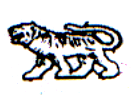 АДМИНИСТРАЦИЯ МИХАЙЛОВСКОГО МУНИЦИПАЛЬНОГО  
РАЙОНА ПРИМОРСКОГО КРАЯ
П О С Т А Н О В Л Е Н И Е___________________                   с. Михайловка                                          № ________    Об утверждении графиков упорядочения икомплектования архивного отдела администрацииМихайловского муниципального района на 2018 годСогласно главе 5  «Комплектование архивов архивными документами»,    Федерального закона от 22.10.2004 № 125-ФЗ  «Об архивном деле в Российской Федерации» , а также в целях дальнейшего развития и совершенствования архивного дела в районе, сохранности документов, имеющих историческое, социальное, культурное, экономическое и политическое значение и являющихся неотъемлемой частью историко-культурного наследия России, администрация Михайловского муниципального районаПОСТАНОВЛЯЕТ:1. Утвердить графики упорядочения и комплектования документов постоянного хранения и по личному составу (приложения № 1 и № 2).2. Контроль  за выполнением данного графика возложить на начальника архивного отдела  администрации района О.Б.Звереву   3. Контроль  за выполнением настоящего постановления возложить на руководителя аппарата администрации района Е.А.Ермошину.Глава Михайловского муниципального района – Глава администрации района                                                          В.В. Архипов